Bonjour,L’équipe du CEREMAIA (Centre Nationale de Référence des Maladies autoinflammatoires rares et amyloses) Versailles et Tenon réalise une enquête sur l’évaluation des connaissances concernant la colchicine chez les médecins prescripteurs et les patients atteints de fièvre Méditerranéenne familiale (FMF). Vous êtes médecin prenant en charge des patients atteints de fièvre Méditerranéenne familiale.Le but de cette recherche est d’évaluer les connaissances des médecins concernant la colchicine dans la FMF afin d’améliorer la prise en charge des patients. Cette recherche a reçu un avis favorable du comité d’éthique recherche du CH de Versailles.Cette recherche consiste en un questionnaire anonyme en ligne d’une durée de 5 à 10 min environ.La participation à cette étude est libre, et vous êtes en droit de refuser d’y participer. Les réponses seront disponibles à la fin de la période de l’enquête.Le questionnaire est disponible à l’adresse suivante ou en flashant le QR code suivant : https://app.questionnaireweb.com/f/111547/4pSfBFmcaP53ptvEQxxw6o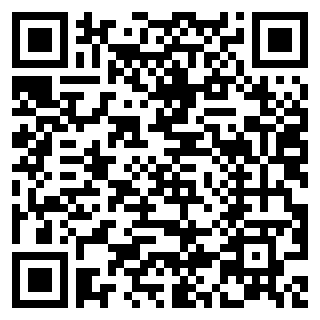 Merci de votre participation.Dr MERTZ Philippe (philippe.mertz@aphp.fr )Dr HENTGEN Véronique (vhentgen@ght78sud.fr)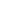 Pr GEORGIN-LAVIALLE Sophie (sophie.georgin-lavialle@aphp.fr )Pour le CEREMAIA (Centre Nationale de référence des Maladies Autoinflammatoires rares et Amyloses)https://www.maladiesautoinflammatoires.fr/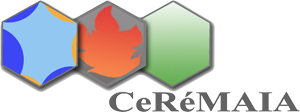 